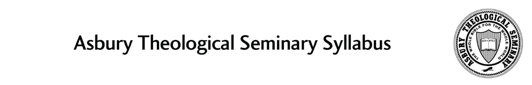 DM(MLC)916A, W1: Seminar II – Organizational Leadership in the Sacramental Tradition2 Credit HoursWilmore, Kentucky/HybridOnline:  June 1 – August 20, 2021On-site Residency: August 16 – 20, 2021Professors:  Winfield Bevins and Tom TumblinEmail:  winfield.bevins@asburyseminary.edu and tom.tumblin@asburyseminary.edu 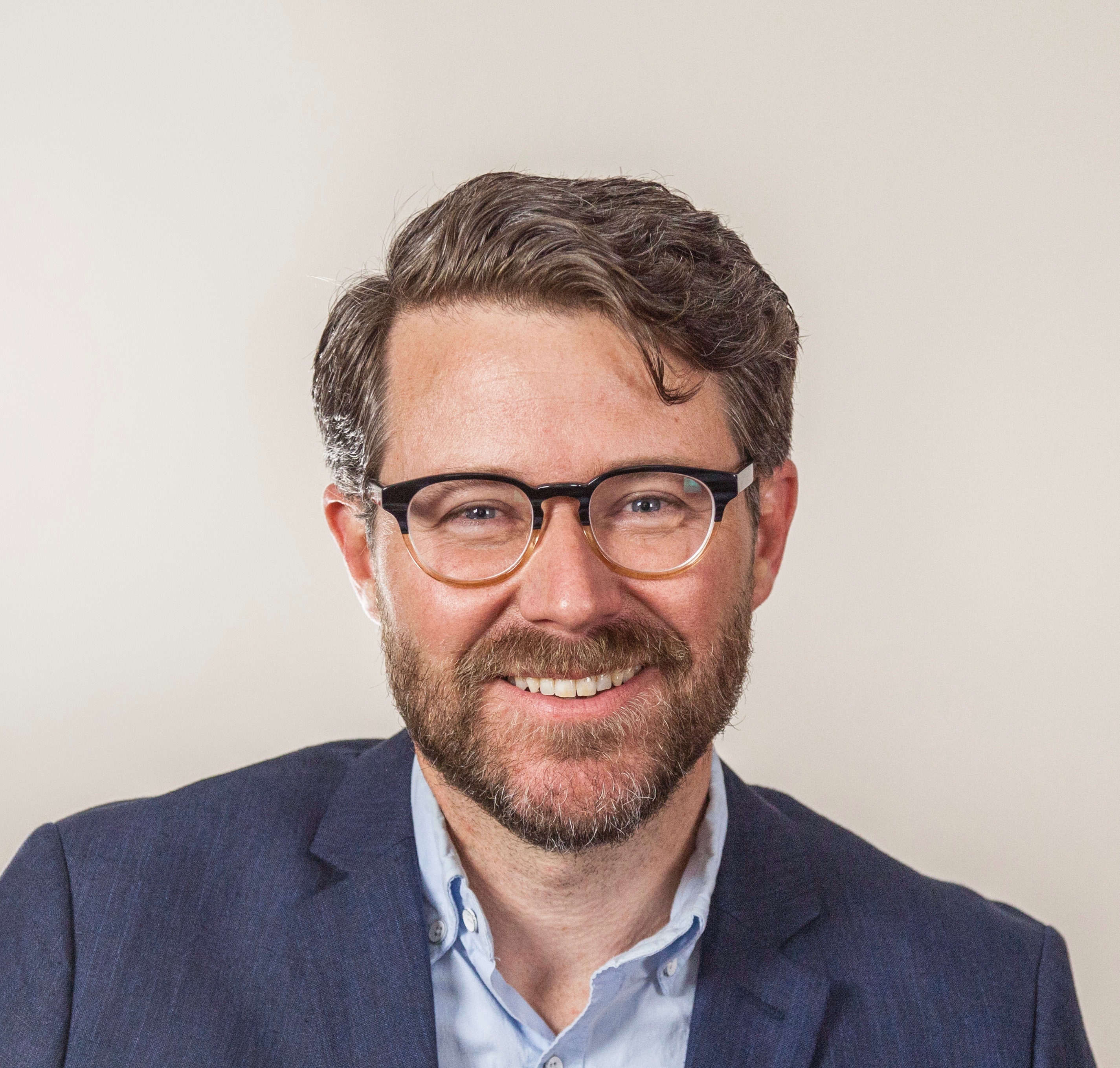 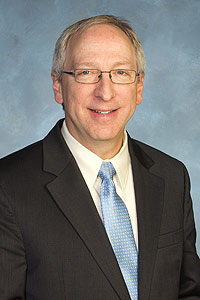 Welcome to Organizational Leadership in the Sacramental Tradition! The information below provides an introduction to your teaching team. 	Winfield Bevins, D.Min.  Dr. Winfield Bevins is Director of Church Planting at Asbury Seminary. He has a passionate to equip others for missional engagement in a post-Christian context. As a seasoned practitioner, he has helped plant churches and has been instrumental in launching several church planting networks. He frequently speaks at conferences on a variety of topics and is a regular adjunct professor at several seminaries.  He is the author of several books, including Ever Ancient Ever New: The Allure of Liturgy for a New Generation, Church Planting Revolution, and Marks of a Movement: What the Church Today Can Learn from the Wesleyan Revival. As an author, one of his passions is to help others connect to the roots of the Christian faith for spiritual formation and mission. He and his wife Kay have three beautiful girls Elizabeth, Anna Belle, and Caroline and live in the Bluegrass state of Kentucky. You can find out more about him at his website winfieldbevins.com. Thomas F. Tumblin, Ph.D.  Dr. Tumblin served 10 years in ministry at Ginghamsburg United Methodist Church (Tipp City, Ohio) before joining the Asbury Theological Seminary faculty in 1999. He now serves as Professor of Leadership and Associate Provost for Global Initiatives at Asbury Seminary. He serves widely as a consultant to local congregations and as a leader in the academy.This second MLC seminar set examines the life and character of the leader, especially in relation to obstacles to organizational vision, risk and change. In addition, the class studies elements of adaptive leadership required for guiding missional church discipleship in the dynamic, rapid-change global realities of the 21st century.By the time students complete the D.Min Program, they will have an accomplished or exceptional ability to:Revisit foundations for sustainable ministry. Being immersed in explicit Wesleyan practices of community-based formation around the priorities of Scripture, reason, tradition and experience, participants will discover transformational habits for sustainable ministry lifestyles. Foster ministry leadership vision, ethic and practice relevant to their ministry context and world. By deeply engaging in analysis of one significant theme from their unique ministry context, participants establish a trajectory for life-long contribution. Appreciate transformational demands within contemporary ministry organizational contexts such as congregations, non-profits and marketplace engagements through various analytic means of biblical, theological, social and cultural exegesis.Participants must add to their biblical and theological exegesis, cultural- situational exegesis that informs ministry leadership practice on a daily basis. By the end of DM(MLC)916A, students will have a developing ability to: Identify personal obstacles to initiating change in ministry. (PLO #1)
Understand implications of change for organizational systems.  (PLO# 2)
Evaluate their current organizational system for developing disciple-making leaders.  (PLO #3)Required ReadingCollins, Jim. Good to Great: Why Some Companies Make the Leap and Others Don’t. HarperBusiness, 2001. (400 pages)			$11.88 Hardcover, ISBN: 978-0066620992
			$15.99 Kindle, ASIN: B0058DRUV6Crouch, Andy. Playing God: Redeeming the Gift of Power. IVP Books, 2013. (289 pages)			$16.92 Hardcover, ISBN: 978-0830837656
			$16.07 Kindle, ASIN: B00F44LQ6YFriedman, Edwin H. A Failure of Nerve: Leadership in the Age of the Quick Fix. Revised ed. Church Publishing, 2017. (288 pages)			$23.15 Paperback, ISBN: 978-1596272798
			$9.45 Kindle, ASIN: B071R6P7MJKegan, Robert and Lisa Laskow Lahey. Immunity to Change: How to Overcome It and Unlock the Potential in Yourself and Your Organization. Harvard Business Review Press, 2009. (340 pages)		$19.15 Hardcover, ISBN: 978-1422117361
 		$18.19 Kindle, ASIN: B004OEILH2Perry, Aaron and Bryan Easley, eds. Leadership the Wesleyan Way: An Anthology for Forming Leaders in Wesleyan Thought and Practice. Emeth Press, 2016. Selected chapters: 1-3, 8-9, 12, 25, 28. (200 pages)			$33.17 Paperback, ISBN: 978-1609471026
			$9.99 Kindle, ASIN: B07H6XLSF7Snyder, Howard A. The Radical Wesley: The Patterns and Practices of a Movement Maker. Seedbed Publishing, 2014. (214 pages)			$18.95 Paperback, ISBN: 978-1628240870
			$10.99 Kindle, ASIN: B00KM7T0BGWatson, Kevin M. The Class Meeting: Reclaiming a Forgotten (and Essential) Small Group Experience. Seedbed Publishing, 2013. (129 pages)			$16.95 Paperback, ISBN: 978-1628240580
			$10.99 Kindle, B00GXBBM7UTotal pages: 1,860
Suggested Reading (Optional)(none)To successfully complete this class, students must satisfactorily complete and submit all assignments on time and actively participate and contribute to the learning community.1.  Online Discussions (20 points)Due Date:  June 11 – July 23, 2021Points/Percentage: 20Learning Outcome:  2You will use your Legacy Groups for an online discussion about the leadership texts by Collins and Crouch during June 11-30. Participating according to the specific directions in your academic classroom – 10 points.You will use your Legacy Groups for an online discussion about the discipleship texts by Snyder, Watson, Perry, and Easley during July 6 - 23. Participating according to the specific directions in your academic classroom – 10 points.2.  Organizational and Personal Scan (60 points)Due Date:  August 2, 2021Points/Percentage: 60Learning Outcome:  1This will be a 15 – 20 page paper overall.  Use the first 10 – 12 pages of your paper to describe your context. Part One of the paper will summarize the demographics, psychographics, culture and subcultures of your context. Part Two will overview your church or parachurch ministry by describing the structure, capacities and leadership development patterns in the organization. Part Three will identity two to three critical areas in your organization that you believe need to change to meet the opportunities and challenges of your situation. Demonstrate use of as many of the course texts as are applicable. Citations are important. Integrating ten or more outside sources (from prior courses or conferences, for example) makes the paper much stronger.Part Four will be a reflection on your personal change map. Where are you interacting with the context? Where do you find yourself “hitting the ceiling?” Watch the change map video prior to writing this section. Think in terms of three to five pages for your reflection.Part Five, the last two to three pages of the paper, will reflect peer review. Share your first four sections with two members of the cohort asking them to raise two questions or critiques of your personal and organizational scan. Then, use the remaining pages to list Colleague A’s comments and your response, and the same for Colleague B. Be sure to allow enough time to collect your colleagues’ feedback and to respond so the completed paper is submitted by the deadline.
3.  Class Participation (20 points)Due Date:  August 16 – 20, 2021Points/Percentage: 20Learning Outcome:  3
Residency is a time for rich exchange of ideas, practices, and experiences in class. Your active engagement August 16-20 – 20 points.See next pages.Late Assignments: Any assignment submitted after the due date and time will be reduced one numerical point for every day late. For example, two days late would reduce the grade from a 90 to an 88, unless the student talks to the professor ahead of time and receives permission to turn in the assignment late, based upon a legitimate excuse (such as illness).Incomplete Work: “A grade of ‘I’ denotes that course work has not been completed due to an unavoidable emergency. Delinquency or attending to church work or other employment (i.e. being too busy) does not constitute an unavoidable emergency. Without an approved ‘I,’ a letter grade will be recorded based on grades received for completed work and an ‘F’ grade assigned to incomplete work” (ATS 2015-16 Student Handbook, page 67).Format of Papers: Students must use MLA academic style for completing papers; this is also the required style for your dissertation.Grading ScaleThe unit of credit is a semester hour, which is defined as one hour of classroom work per week for one semester, or its equivalent. The 4.00 point system is used to compute grade point standing. The grading system is:Note: For the Doctor of Ministry Program, 80% or above is required to meet the program standard. Canvas is the new learning management system that Asbury is in the process of transitioning to for seminary classes. To access Canvas for the fall semester, log into http://connect.asburyseminary.edu and click on the Online Courses tab (upper right corner) to access each course you are enrolled in. In the gray Navigation block on the left, click on My courses and then the desired course. You will see a link that will direct you to the Canvas website. Once you have logged in, it is recommended that you bookmark this page for easy access. The courses that you are enrolled in should appear as “course cards” on this page. You may navigate to your desired course here. Information is arranged on the Canvas homepage as follows:A banner introducing your course and instructorCourse Related:Announcements – class news and informationCourse Questions – students can post questions about the course and even answer each otherStudent help link for navigating CanvasPrayer forum– a forum where students can post prayer concerns and a great way to build communityOffice Hours – your instructor’s scheduled office hours availability (please note that this may vary based on your instructor) Request a Conference – additional information about your instructor’s conferencing availability Course SyllabusA reminder to access your course materials through the Modules sectionAny further information and/or resources about the course from your instructorIn the Modules section, you will see the course materials labeled either by topics or weeks, depending upon the course organization. Assignment information, group discussion forums, and links to documents and class resources are located within the modules. Course evaluations are a vital part of Asbury Seminary’s efforts to achieve excellence in the classroom. At the end of the semester, you will receive an email with information and directions for completing course evaluations. Your responses are completely anonymous, and your participation is greatly appreciated. If you have questions or encounter problems accessing the evaluations, contact the Help Desk at helpdesk@asburyseminary.edu or by phone at 859.858.2100 or toll-free at 800.2ASBURY.To take an online or hybrid class, you should be comfortable using e-mail, web browsers, word-processing software and be able to download files and create attachments. You will need the following in order to participate online:A computer with Windows 7 or MAC OS 10.6 or aboveAn account with or regular access to an internet service provider (ISP)Reliable, high-speed internet (recommended)Word processing softwareA webcam (built-in or external) for video conferences, as needed A headset with microphone (preferable)Contact the Help Desk for technical assistance accessing the online class, using electronic resources, or with other technical issues related to Asbury Seminary coursework.Email: helpdesk@asburyseminary.eduPhone: 859.858.2100 or 800.2ASBURY (toll free)Library resources, research support, and library loan are available via:Website: asbury.to/libraryEmail: helpdesk@asburyseminary.eduPhone: 859.858.2100 or 800.2ASBURY (toll free)Materials RequestsUse the links on the library website to search the library catalog for available materials. Students on the Kentucky or Florida campuses can use their student ID cards to check out materials in person. Books can be returned or mailed to the library at either the Kentucky or Florida campus. Students may request books, photocopies, or emailed attachments of journal articles or portions of reference books from the library. Allow 3-10 business days for requests to be filled. Contact the library for costs and instructions on how to make requests, or view the online tutorial at guides.asburyseminary.edu/libraryloan.Online ResourcesAsbury Scholar – Find library books, ebooks, journal articles, and other media at asbury.to/library.Databases – Access links to online resources including the library catalog, online journal databases, encyclopedias, and more at guides.asburyseminary.edu/az.php.Research AssistanceStudents should contact Research Services in the library for research assistance. Help is available for general research questions, including how to find course materials online or navigate library resources. Training for supported Bible software or bibliographic management software is also available. Appointments can be made via:Website: asbury.to/libraryEmail: helpdesk@asburyseminary.eduPhone: 859.858.2100 or 800.2ASBURY (toll free)The Writing CenterThe goal of the Writing Center is to help students improve their graduate-level writing. Assistance is available both online and on the Kentucky campus to help with various aspects of the writing process, including structure and organization, grammar, punctuation, and citation formatting. Appointments can be made by contacting the library via:Website: asbury.to/library Email: helpdesk@asburyseminary.edu Phone: 859.858.2100 or 800.2ASBURY (toll free)Students can sign up for 30-minute sessions on the library website at asbury.to/library.Each student is responsible for being familiar with seminary policies. Asbury Seminary reserves the right to change policies when necessary. Below are brief descriptions of a few seminary policies. For more detailed information regarding school policies, please refer to the ATS Student Handbook at asburyseminary.edu/students/student-services/student-handbook/Attendance/ParticipationTo progress satisfactorily and achieve learning outcomes in this class, students must meet the course requirements. D.Min. students are required to attend all classes during each residency.Disability AccommodationsAsbury Theological Seminary provides reasonable accommodation on an individualized basis for qualified students with disabilities. Students are required to provide documentation of a disability prior to receiving classroom accommodations. Since accommodations may require early planning before or at the start of the term and are generally not provided retroactively, students need to contact an Accommodations Officer as soon as possible. If you are a student with a disability and believe you require reasonable accommodations in this class, you will need to make an appointment with an Accommodations Officer in the Office of the Registrar on the Kentucky campus or in the Enrollment Management Office on the Florida campus. Students attending the Tennessee site should contact the Kentucky Registrar.Academic IntegrityAcademic integrity is expected of every student. Plagiarism, that is, “presenting … another’s ideas or writings as one’s own,” is considered a serious violation of integrity and is unacceptable. Detailed information, including the penalty for plagiarizing, is in the Student Handbook. For additional information about plagiarism, go to plagiarism.orgIn this course we may utilize Unicheck, an automated system that compares students’ assignments with websites as well as a database of previously submitted student work. After the assignment is processed, instructors receive a report from unicheck.com that states if and how another person’s work was used in the assignment. For more information, see www.unicheck.com. If you have questions about academic honesty, please contact the library at helpdesk@asburyseminary.edu. Copyright InformationThe copyright law of the United States (title 17, United States Code) governs the making of photocopies or other reproductions of copyrighted material. Under certain conditions specified in the law, libraries and archives are authorized to furnish a photocopy or other reproduction. One of these specific conditions is that the photocopy or reproduction is not to be "used for any purpose other than private study, scholarship, or research." If a user makes a request for, or later uses, a photocopy or reproduction for purposes in excess of "fair use," that user may be liable for copyright infringement. This institution reserves the right to refuse to accept a copying order if, in its judgment, fulfillment of the order would involve violation of copyright law.By using online media resources, students are consenting to abide by this copyright policy. Any duplication, reproduction, or modification of this material without express written consent from Asbury Theological Seminary and/or the original publisher is strictly prohibited.PROFESSOR INFORMATION COURSE DESCRIPTIONPROGRAM LEARNING OUTCOMES (PLOs)STUDENT LEARNING OUTCOMES (SLOs)TEXTBOOKS & RESOURCESASSIGNMENTSPre-ResidencyPre-ResidencyPre-ResidencyPre-ResidencyPre-ResidencyAssignment DescriptionSLOMethod of AssessmentValue /Due DateEvaluatorAssignment #1:  Online Discussions#2See instructions in online classroom. 20%Due Date:  6/11-7/23/2021. Upload to online classroom.FacultyAssignment #2:  Organizational and Personal Scan#115-20 page paper (double-spaced, 12-point Times New Roman font)60%Due Date:  8/2/2021.Upload to online classroom. FacultyIn-ResidencyIn-ResidencyIn-ResidencyIn-ResidencyIn-ResidencyAssignment DescriptionSLOMethod of AssessmentValue /Due DateEvaluatorAssignment #3:  Class Participation#3Active engagement with faculty and peers. 20%Due Date:  8/16-20/2021.FacultyADDITIONAL ASSIGNMENT GUIDELINESStudent Learning OutcomesMethod of AssessmentExemplary=4Accomplished=3Developing=2Beginning=1EvaluatorSLO #1:   Identify personal obstacles to initiating change in ministry.Organizational and Personal ScanIdentifies, at an exemplary level, personal obstacles to initiating change in ministry. Identifies, at an accomplished level, personal obstacles to initiating change in ministry.Identifies, at a developing level, personal obstacles to initiating change in ministry.Identifies, at a beginning level, personal obstacles to initiating change in ministry. FacultySLO #2:   Understand implications of change for organizational systems.Online DiscussionsUnderstands, at an exemplary level, implications of change for organizational systems.  Understands, at an accomplished level, implications of change for organizational systems.  Understands, at a developing level, implications of change for organizational systems.  Understands, at a beginning level, implications of change for organizational systems.   FacultySLO #3:   Evaluate their current organizational system for developing disciple-making leaders.Class ParticipationEvaluates, at an exemplary level, their current organizational system for developing disciple-making leaders.Evaluates, at an accomplished level, their current organizational system for developing disciple-making leaders.Evaluates, at a developing level, their current organizational system for developing disciple-making leaders.Evaluates, at a beginning level, their current organizational system for developing disciple-making leaders. FacultyGRADINGAssignment Weight/Point ValueOnline Discussions20Organizational and Personal Scan60Class Participation20Total: 100LetterLowestHighest A95.00%100.00% A-90.00%94.99% B+87.00%89.99% B84.00%86.99% B-80.00%83.99% C+77.00%79.99% C74.00%76.99% C-70.00%73.99% D+67.00%69.99% D64.00%66.99% D-60.00%63.99% F0.00%59.99%GRADEEVALUATION CRITERIAAExceptional work: surpassing outstanding achievement of course objectivesBGood, accomplished work: strong, significant achievement of course objectivesCAcceptable work: basic, essential achievement of course objectives, developing potentialDMarginal work: inadequate, minimal, beginning achievement of course objectivesFUnacceptable work: failure to achieve course objectivesCANVAS (LEARNING MANAGEMENT SYSTEM)COURSE EVALUATIONSTECHNOLOGY REQUIREMENTS & SUPPORT LIBRARY RESOURCESPOLICIES